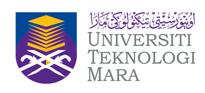 ANUGERAH PENGAJARAN UiTM 2018KRITERIA, SYARAT & PERATURANASAS ANUGERAHAnugerah Pengajaran bertujuan memberi pengiktirafan dan sanjungan kepada pensyarah yang mempunyai pengalaman minimum dalam pengajaran selama sepuluh (10) tahun sebagai pensyarah di UiTM. Pengajaran yang cemerlang dalam konteks ini didefinisikan sebagai aktiviti kreatif dan inovatif yang direka bentuk untuk meningkatkan keberkesanan pengajaran dan pembelajaran dan mengembangkan kebolehan, bakat serta minat pelajar. Pemilihan calon bagi Anugerah Pengajaran adalah berdasarkan kepada kriteria berikut:Pengetahuan dan kemahiran berkaitan pengajaran.Persediaan pengajaran.Kaedah pengajaran.Kaedah penilaian pembelajaran.Bimbingan dan penyeliaan.Calon yang menang hanya boleh memohon / dicalonkan kembali selepas 3 tahun dari tahun kemenangan.PENILAIANPenilaian bagi Anugerah Pengajaran adalah berdasarkan kriteria berikut:Ilmu pengetahuan tentang teori dan falsafah pengajaran dan pembelajaran yang menggambarkan kesarjanaan calon.Inovasi dan kreativiti dalam kaedah pengajaran dan pembelajaran.Keberkesanan pengajaran terhadap meningkatkan kualiti pembelajaran. Inovasi dan kreativiti dalam kaedah penilaian pembelajaran.Usaha penambahbaikan pengajaran dan pembelajaran melalui amalan reflektif dan penyelidikan. Perkongsian ilmu dan pengalaman dalam pengajaran dan pembelajaran melalui seminar dan penerbitan.Aktiviti bimbingan dan penyeliaan.PENILAIAN PORTFOLIOPortfolio  WAJIB mengandungi perkara-perkara berikut:Maklumat ilmu pengetahuan tentang teori dan falsafah pengajaran dan pembelajaran yang menggambarkan kesarjanaan calon. Penyataan falsafah pengajaran yang tidak melebihi satu (1) muka surat.Penyataan inovasi dan kreativiti yang dilaksanakan dalam pengajaran dan pembelajaran.Maklumat mengenai kursus yang diajar.Senarai kursus yang pernah diajar Rangka kursus dan bilangan pelajar Contoh bahan-bahan pengajaran dan pembelajaran (seperti nota, modul pengajaran, bahan pembelajaran digital, CD, bahan bantu mengajar, blog, e-learning dan lain-lain). Inovasi dan kreativiti dalam kaedah pengajaran dan pembelajaran. Sertakan bukti inovasi dan kreativiti yang dilaksanakan dalam pengajaran seperti berikut:Penyataan dan bukti bagaimana inovasi dan kreativiti dalam pengajaran dan pembelajaran digunakan.Kesan inovasi dan kreativiti pengajaran dan pembelajaran terhadap pelajar, rakan sejawat dan masyarakat (contohnya; maklum balas borang soal selidik dan surat sanjungan daripada pelajar / rakan sejawat / masyarakat).Kaedah merangsang dan memupuk pemikiran aras tinggi.Keberkesanan pengajaran terhadap meningkatkan kualiti pembelajaran.
Sertakan bukti keberkesanan pengajaran terhadap meningkatkan kualiti pembelajaran seperti berikut: Keputusan pencapaian pelajar.Hasil penilaian kursus.Sampel hasil kerja pelajar.Testimonial / surat sanjungan pelajar, rakan sejawat dan masyarakat.Bahan bukti inovasi dan kreativiti dalam kaedah penilaian pembelajaran.Bukti usaha penambahbaikan pengajaran dan pembelajaran melalui amalan reflektif dan penyelidikan.Perkongsian ilmu dan pengalaman dalam pengajaran dan pembelajaran melalui seminar dan penerbitan.Aktiviti bimbingan dan penyeliaan Penyataan kaedah bimbingan dan penyeliaan yang digunakan Tahap pengajian pelajar yang dibimbing / diselia (sertakan senarai nama pelajar)Penjelasan kualiti projek yang terhasil daripada bimbingan/penyeliaan.NILAI ANUGERAHTrofi dan sijil penghargaan dari Universiti Teknologi MARA Cawangan Negeri Sembilan.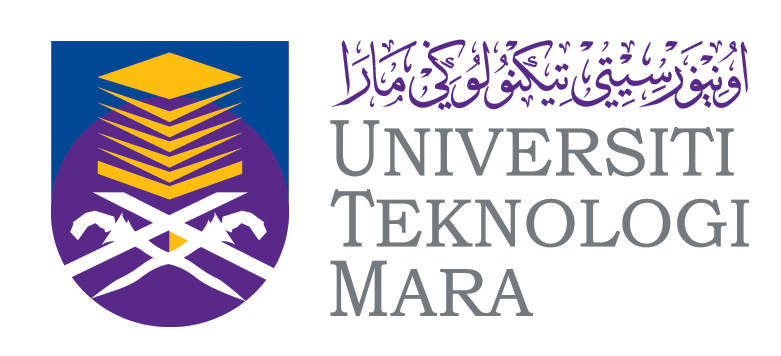 ANUGERAH PENGAJARAN UiTM 2018SENARAI SEMAKANUGERAH PENGAJARAN UiTM 2018SENARAI SEMAKANUGERAH PENGAJARAN UiTM 2018SENARAI SEMAK(Sila Pastikan Semua Perkara / Dokumen Dilengkapkan Sebelum Menyerahkan Borang Kepada Urusetia AAU 2018)(Sila Pastikan Semua Perkara / Dokumen Dilengkapkan Sebelum Menyerahkan Borang Kepada Urusetia AAU 2018)(Sila Pastikan Semua Perkara / Dokumen Dilengkapkan Sebelum Menyerahkan Borang Kepada Urusetia AAU 2018)(Sila Pastikan Semua Perkara / Dokumen Dilengkapkan Sebelum Menyerahkan Borang Kepada Urusetia AAU 2018)(Sila Pastikan Semua Perkara / Dokumen Dilengkapkan Sebelum Menyerahkan Borang Kepada Urusetia AAU 2018)NOTA: Pemohon anugerah ini hendaklah menyertakan portfolio yang memenuhi kriteria yang ditetapkan seperti di bawah.NOTA: Pemohon anugerah ini hendaklah menyertakan portfolio yang memenuhi kriteria yang ditetapkan seperti di bawah.NOTA: Pemohon anugerah ini hendaklah menyertakan portfolio yang memenuhi kriteria yang ditetapkan seperti di bawah.NOTA: Pemohon anugerah ini hendaklah menyertakan portfolio yang memenuhi kriteria yang ditetapkan seperti di bawah.NOTA: Pemohon anugerah ini hendaklah menyertakan portfolio yang memenuhi kriteria yang ditetapkan seperti di bawah.Bil.Perkara / DokumenPerkara / DokumenSila Tanda ()Sila Tanda ()Bil.Perkara / DokumenPerkara / DokumenCalonUrusetiaSalinan Kad  Pengenalan Pemohon yang Disahkan.Salinan Kad  Pengenalan Pemohon yang Disahkan.Satu (1) Keping Gambar Terkini Bersaiz Pasport ATAU dalam Bentuk JPEG Yang Dimuat Naik Ke Dalam Borang.Satu (1) Keping Gambar Terkini Bersaiz Pasport ATAU dalam Bentuk JPEG Yang Dimuat Naik Ke Dalam Borang.Ringkasan Pencapaian Calon (Tidak Melebihi 500 Perkataan).Ringkasan Pencapaian Calon (Tidak Melebihi 500 Perkataan).Tandatangan Pemohon.Tandatangan Pemohon.Tandatangan & Cop Rasmi Naib Canselor / Dekan / Rektor / Pengarah ATAU Wakil Yang Dilantik Untuk Menjalankan Tugasnya / Pemangku.Tandatangan & Cop Rasmi Naib Canselor / Dekan / Rektor / Pengarah ATAU Wakil Yang Dilantik Untuk Menjalankan Tugasnya / Pemangku.Surat Penurunan Kuasa Daripada Naib Canselor / Dekan / Rektor / Pengarah Kepada Wakil (Sekiranya Berkaitan).Surat Penurunan Kuasa Daripada Naib Canselor / Dekan / Rektor / Pengarah Kepada Wakil (Sekiranya Berkaitan).Tandatangan dan cop rasmi Pengerusi / Ahli Lembaga Pengarah Universiti atau setaraf dengannya (Sekiranya pemohon adalah Naib Canselor / Rektor / Presiden / Ketua Eksekutif).Tandatangan dan cop rasmi Pengerusi / Ahli Lembaga Pengarah Universiti atau setaraf dengannya (Sekiranya pemohon adalah Naib Canselor / Rektor / Presiden / Ketua Eksekutif).Butir Jaya Diri (Curriculum Vitae / Resume). Butir Jaya Diri (Curriculum Vitae / Resume). Portfolio yang mengandungi perkara berikut: Maklumat ilmu pengetahuan tentang teori dan falsafah pengajaran dan pembelajaran yang menggambarkan kesarjanaan calon.Penyataan falsafah pengajaran yang tidak melebihi satu (1)  muka surat.Penyataan Inovasi dan kreativiti yang dilaksanakan dalam  pengajaran dan pembelajaran. Maklumat mengenai kursus yang diajarInovasi dan kreativiti dalam kaedah pengajaran dan pembelajaran.Penyataan dan bukti bagaimana inovasi dan kreativiti dalam pengajaran dan pembelajaran digunakanKesan inovasi dan kreativiti pengajaran terhadap pembelajaran pelajar, rakan sejawat, dan / atau masyarakat (contohnya; maklum balas borang soal selidik dan surat sanjungan daripada pelajar, rakan sejawat, dan / atau masyarakat).Kaedah merangsang dan memupuk pemikiran aras tinggi.Keberkesanan pengajaran terhadap meningkatkan kualiti pembelajaran.Keputusan pencapaian pelajar.Hasil penilaian kursus.Sampel hasil kerja pelajar.Testimonial / surat sanjungan pelajar / rakan sejawat / masyarakat.Bahan bukti inovasi dan kreativiti dalam kaedah penilaian pembelajaran.Bukti usaha penambahbaikan pengajaran dan pembelajaran melalui amalan reflektif dan penyelidikan. Perkongsian ilmu dan pengalaman dalam pengajaran dan pembelajaran melalui seminar dan penerbitan.Aktiviti bimbingan dan penyeliaan:Penyataan kaedah bimbingan dan penyeliaan yang digunakanTahap pengajian pelajar yang dibimbing / diselia (sertakan senarai nama pelajar)Penjelasan kualiti projek yang terhasil daripada bimbingan / penyeliaan. Portfolio yang mengandungi perkara berikut: Maklumat ilmu pengetahuan tentang teori dan falsafah pengajaran dan pembelajaran yang menggambarkan kesarjanaan calon.Penyataan falsafah pengajaran yang tidak melebihi satu (1)  muka surat.Penyataan Inovasi dan kreativiti yang dilaksanakan dalam  pengajaran dan pembelajaran. Maklumat mengenai kursus yang diajarInovasi dan kreativiti dalam kaedah pengajaran dan pembelajaran.Penyataan dan bukti bagaimana inovasi dan kreativiti dalam pengajaran dan pembelajaran digunakanKesan inovasi dan kreativiti pengajaran terhadap pembelajaran pelajar, rakan sejawat, dan / atau masyarakat (contohnya; maklum balas borang soal selidik dan surat sanjungan daripada pelajar, rakan sejawat, dan / atau masyarakat).Kaedah merangsang dan memupuk pemikiran aras tinggi.Keberkesanan pengajaran terhadap meningkatkan kualiti pembelajaran.Keputusan pencapaian pelajar.Hasil penilaian kursus.Sampel hasil kerja pelajar.Testimonial / surat sanjungan pelajar / rakan sejawat / masyarakat.Bahan bukti inovasi dan kreativiti dalam kaedah penilaian pembelajaran.Bukti usaha penambahbaikan pengajaran dan pembelajaran melalui amalan reflektif dan penyelidikan. Perkongsian ilmu dan pengalaman dalam pengajaran dan pembelajaran melalui seminar dan penerbitan.Aktiviti bimbingan dan penyeliaan:Penyataan kaedah bimbingan dan penyeliaan yang digunakanTahap pengajian pelajar yang dibimbing / diselia (sertakan senarai nama pelajar)Penjelasan kualiti projek yang terhasil daripada bimbingan / penyeliaan. Portfolio yang mengandungi perkara berikut: Maklumat ilmu pengetahuan tentang teori dan falsafah pengajaran dan pembelajaran yang menggambarkan kesarjanaan calon.Penyataan falsafah pengajaran yang tidak melebihi satu (1)  muka surat.Penyataan Inovasi dan kreativiti yang dilaksanakan dalam  pengajaran dan pembelajaran. Maklumat mengenai kursus yang diajarInovasi dan kreativiti dalam kaedah pengajaran dan pembelajaran.Penyataan dan bukti bagaimana inovasi dan kreativiti dalam pengajaran dan pembelajaran digunakanKesan inovasi dan kreativiti pengajaran terhadap pembelajaran pelajar, rakan sejawat, dan / atau masyarakat (contohnya; maklum balas borang soal selidik dan surat sanjungan daripada pelajar, rakan sejawat, dan / atau masyarakat).Kaedah merangsang dan memupuk pemikiran aras tinggi.Keberkesanan pengajaran terhadap meningkatkan kualiti pembelajaran.Keputusan pencapaian pelajar.Hasil penilaian kursus.Sampel hasil kerja pelajar.Testimonial / surat sanjungan pelajar / rakan sejawat / masyarakat.Bahan bukti inovasi dan kreativiti dalam kaedah penilaian pembelajaran.Bukti usaha penambahbaikan pengajaran dan pembelajaran melalui amalan reflektif dan penyelidikan. Perkongsian ilmu dan pengalaman dalam pengajaran dan pembelajaran melalui seminar dan penerbitan.Aktiviti bimbingan dan penyeliaan:Penyataan kaedah bimbingan dan penyeliaan yang digunakanTahap pengajian pelajar yang dibimbing / diselia (sertakan senarai nama pelajar)Penjelasan kualiti projek yang terhasil daripada bimbingan / penyeliaan. Portfolio yang mengandungi perkara berikut: Maklumat ilmu pengetahuan tentang teori dan falsafah pengajaran dan pembelajaran yang menggambarkan kesarjanaan calon.Penyataan falsafah pengajaran yang tidak melebihi satu (1)  muka surat.Penyataan Inovasi dan kreativiti yang dilaksanakan dalam  pengajaran dan pembelajaran. Maklumat mengenai kursus yang diajarInovasi dan kreativiti dalam kaedah pengajaran dan pembelajaran.Penyataan dan bukti bagaimana inovasi dan kreativiti dalam pengajaran dan pembelajaran digunakanKesan inovasi dan kreativiti pengajaran terhadap pembelajaran pelajar, rakan sejawat, dan / atau masyarakat (contohnya; maklum balas borang soal selidik dan surat sanjungan daripada pelajar, rakan sejawat, dan / atau masyarakat).Kaedah merangsang dan memupuk pemikiran aras tinggi.Keberkesanan pengajaran terhadap meningkatkan kualiti pembelajaran.Keputusan pencapaian pelajar.Hasil penilaian kursus.Sampel hasil kerja pelajar.Testimonial / surat sanjungan pelajar / rakan sejawat / masyarakat.Bahan bukti inovasi dan kreativiti dalam kaedah penilaian pembelajaran.Bukti usaha penambahbaikan pengajaran dan pembelajaran melalui amalan reflektif dan penyelidikan. Perkongsian ilmu dan pengalaman dalam pengajaran dan pembelajaran melalui seminar dan penerbitan.Aktiviti bimbingan dan penyeliaan:Penyataan kaedah bimbingan dan penyeliaan yang digunakanTahap pengajian pelajar yang dibimbing / diselia (sertakan senarai nama pelajar)Penjelasan kualiti projek yang terhasil daripada bimbingan / penyeliaan. 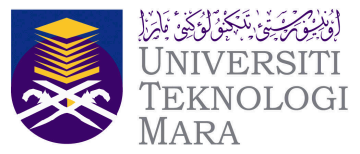 ANUGERAH PENGAJARAN UiTM 2018BORANG PERMOHONAN / PENCALONANANUGERAH PENGAJARAN UiTM 2018BORANG PERMOHONAN / PENCALONANANUGERAH PENGAJARAN UiTM 2018BORANG PERMOHONAN / PENCALONANANUGERAH PENGAJARAN UiTM 2018BORANG PERMOHONAN / PENCALONANANUGERAH PENGAJARAN UiTM 2018BORANG PERMOHONAN / PENCALONANANUGERAH PENGAJARAN UiTM 2018BORANG PERMOHONAN / PENCALONANANUGERAH PENGAJARAN UiTM 2018BORANG PERMOHONAN / PENCALONANANUGERAH PENGAJARAN UiTM 2018BORANG PERMOHONAN / PENCALONANANUGERAH PENGAJARAN UiTM 2018BORANG PERMOHONAN / PENCALONANANUGERAH PENGAJARAN UiTM 2018BORANG PERMOHONAN / PENCALONANANUGERAH PENGAJARAN UiTM 2018BORANG PERMOHONAN / PENCALONANANUGERAH PENGAJARAN UiTM 2018BORANG PERMOHONAN / PENCALONAN(Sila Gunakan Satu Borang Bagi Setiap Permohonan / Pencalonan)(Sila Gunakan Satu Borang Bagi Setiap Permohonan / Pencalonan)(Sila Gunakan Satu Borang Bagi Setiap Permohonan / Pencalonan)(Sila Gunakan Satu Borang Bagi Setiap Permohonan / Pencalonan)(Sila Gunakan Satu Borang Bagi Setiap Permohonan / Pencalonan)(Sila Gunakan Satu Borang Bagi Setiap Permohonan / Pencalonan)(Sila Gunakan Satu Borang Bagi Setiap Permohonan / Pencalonan)(Sila Gunakan Satu Borang Bagi Setiap Permohonan / Pencalonan)(Sila Gunakan Satu Borang Bagi Setiap Permohonan / Pencalonan)(Sila Gunakan Satu Borang Bagi Setiap Permohonan / Pencalonan)(Sila Gunakan Satu Borang Bagi Setiap Permohonan / Pencalonan)(Sila Gunakan Satu Borang Bagi Setiap Permohonan / Pencalonan)(Sila Gunakan Satu Borang Bagi Setiap Permohonan / Pencalonan)(Sila Gunakan Satu Borang Bagi Setiap Permohonan / Pencalonan)(Sila Gunakan Satu Borang Bagi Setiap Permohonan / Pencalonan)(Sila Gunakan Satu Borang Bagi Setiap Permohonan / Pencalonan)(Sila Gunakan Satu Borang Bagi Setiap Permohonan / Pencalonan)NAMA CALON / PEMOHON:NAMA CALON / PEMOHON:NAMA CALON / PEMOHON:NAMA CALON / PEMOHON:Gambar Terkini Berukuran PasportGambar Terkini Berukuran PasportGambar Terkini Berukuran PasportGambar Terkini Berukuran PasportKELAYAKAN (AKADEMIK DAN / ATAU PROFESIONAL):KELAYAKAN (AKADEMIK DAN / ATAU PROFESIONAL):KELAYAKAN (AKADEMIK DAN / ATAU PROFESIONAL):KELAYAKAN (AKADEMIK DAN / ATAU PROFESIONAL):KELAYAKAN (AKADEMIK DAN / ATAU PROFESIONAL):KELAYAKAN (AKADEMIK DAN / ATAU PROFESIONAL):KELAYAKAN (AKADEMIK DAN / ATAU PROFESIONAL):Gambar Terkini Berukuran PasportGambar Terkini Berukuran PasportGambar Terkini Berukuran PasportGambar Terkini Berukuran PasportJAWATAN DI UiTM:Gambar Terkini Berukuran PasportGambar Terkini Berukuran PasportGambar Terkini Berukuran PasportGambar Terkini Berukuran PasportTEMPOH PERKHIDMATAN SEBAGAI AHLI AKADEMIK DI UiTM:TEMPOH PERKHIDMATAN SEBAGAI AHLI AKADEMIK DI UiTM:TEMPOH PERKHIDMATAN SEBAGAI AHLI AKADEMIK DI UiTM:TEMPOH PERKHIDMATAN SEBAGAI AHLI AKADEMIK DI UiTM:TEMPOH PERKHIDMATAN SEBAGAI AHLI AKADEMIK DI UiTM:TEMPOH PERKHIDMATAN SEBAGAI AHLI AKADEMIK DI UiTM:TEMPOH PERKHIDMATAN SEBAGAI AHLI AKADEMIK DI UiTM:TEMPOH PERKHIDMATAN SEBAGAI AHLI AKADEMIK DI UiTM:TEMPOH PERKHIDMATAN SEBAGAI AHLI AKADEMIK DI UiTM:TAHUNTAHUNTAHUNGambar Terkini Berukuran PasportGambar Terkini Berukuran Pasport(Sekurangnya 10 tahun dalam kerjaya akademik)(Sekurangnya 10 tahun dalam kerjaya akademik)(Sekurangnya 10 tahun dalam kerjaya akademik)(Sekurangnya 10 tahun dalam kerjaya akademik)(Sekurangnya 10 tahun dalam kerjaya akademik)(Sekurangnya 10 tahun dalam kerjaya akademik)(Sekurangnya 10 tahun dalam kerjaya akademik)(Sekurangnya 10 tahun dalam kerjaya akademik)(Sekurangnya 10 tahun dalam kerjaya akademik)(Sekurangnya 10 tahun dalam kerjaya akademik)(Sekurangnya 10 tahun dalam kerjaya akademik)(Sekurangnya 10 tahun dalam kerjaya akademik)(Sekurangnya 10 tahun dalam kerjaya akademik)(Sekurangnya 10 tahun dalam kerjaya akademik)(Sekurangnya 10 tahun dalam kerjaya akademik)(Sekurangnya 10 tahun dalam kerjaya akademik)(Sekurangnya 10 tahun dalam kerjaya akademik)JABATAN (FAKULTI / KAMPUS / AKADEMI / INSTITUT / PUSAT):JABATAN (FAKULTI / KAMPUS / AKADEMI / INSTITUT / PUSAT):JABATAN (FAKULTI / KAMPUS / AKADEMI / INSTITUT / PUSAT):JABATAN (FAKULTI / KAMPUS / AKADEMI / INSTITUT / PUSAT):JABATAN (FAKULTI / KAMPUS / AKADEMI / INSTITUT / PUSAT):JABATAN (FAKULTI / KAMPUS / AKADEMI / INSTITUT / PUSAT):JABATAN (FAKULTI / KAMPUS / AKADEMI / INSTITUT / PUSAT):JABATAN (FAKULTI / KAMPUS / AKADEMI / INSTITUT / PUSAT):JABATAN (FAKULTI / KAMPUS / AKADEMI / INSTITUT / PUSAT):ALAMAT TERKINI CALON / PEMOHON:ALAMAT TERKINI CALON / PEMOHON:ALAMAT TERKINI CALON / PEMOHON:ALAMAT TERKINI CALON / PEMOHON:ALAMAT TERKINI CALON / PEMOHON:ALAMAT TERKINI CALON / PEMOHON:NO. TELEFON  PEJABAT:NO. TELEFON  PEJABAT:NO. TELEFON  PEJABAT:NO. TELEFON BIMBIT:NO. TELEFON BIMBIT:NO. TELEFON BIMBIT:NO. TELEFON BIMBIT:NO. TELEFON BIMBIT:NO. FAKS:NO. FAKS:NO. FAKS:E-MEL:E-MEL:E-MEL:E-MEL:E-MEL:LAMAN SESAWANG (JIKA ADA):LAMAN SESAWANG (JIKA ADA):LAMAN SESAWANG (JIKA ADA):LAMAN SESAWANG (JIKA ADA):LAMAN SESAWANG (JIKA ADA):NO. KAD PENGENALAN:NO. KAD PENGENALAN:NO. STAF UiTM:NO. STAF UiTM:NO. STAF UiTM:*Sila sertakan salinan kad pengenalan yang disahkan.*Sila sertakan salinan kad pengenalan yang disahkan.*Sila sertakan salinan kad pengenalan yang disahkan.*Sila sertakan salinan kad pengenalan yang disahkan.*Sila sertakan salinan kad pengenalan yang disahkan.*Sila sertakan salinan kad pengenalan yang disahkan.*Sila sertakan salinan kad pengenalan yang disahkan.*Sila sertakan salinan kad pengenalan yang disahkan.*Sila sertakan salinan kad pengenalan yang disahkan.*Sila sertakan salinan kad pengenalan yang disahkan.*Sila sertakan salinan kad pengenalan yang disahkan.*Sila sertakan salinan kad pengenalan yang disahkan.*Sila sertakan salinan kad pengenalan yang disahkan.*Sila sertakan salinan kad pengenalan yang disahkan.*Sila sertakan salinan kad pengenalan yang disahkan.*Sila sertakan salinan kad pengenalan yang disahkan.SAYA MENGESAHKAN BAHAWA SAYA / CALON ADALAH WARGANEGARA MALAYSIA:SAYA MENGESAHKAN BAHAWA SAYA / CALON ADALAH WARGANEGARA MALAYSIA:SAYA MENGESAHKAN BAHAWA SAYA / CALON ADALAH WARGANEGARA MALAYSIA:SAYA MENGESAHKAN BAHAWA SAYA / CALON ADALAH WARGANEGARA MALAYSIA:SAYA MENGESAHKAN BAHAWA SAYA / CALON ADALAH WARGANEGARA MALAYSIA:SAYA MENGESAHKAN BAHAWA SAYA / CALON ADALAH WARGANEGARA MALAYSIA:SAYA MENGESAHKAN BAHAWA SAYA / CALON ADALAH WARGANEGARA MALAYSIA:SAYA MENGESAHKAN BAHAWA SAYA / CALON ADALAH WARGANEGARA MALAYSIA:SAYA MENGESAHKAN BAHAWA SAYA / CALON ADALAH WARGANEGARA MALAYSIA:SAYA MENGESAHKAN BAHAWA SAYA / CALON ADALAH WARGANEGARA MALAYSIA:SAYA MENGESAHKAN BAHAWA SAYA / CALON ADALAH WARGANEGARA MALAYSIA:SAYA MENGESAHKAN BAHAWA SAYA / CALON ADALAH WARGANEGARA MALAYSIA:Tandakan ()Tandakan ()Tandakan ()(Pencalonan AAU adalah terbuka kepada semua staf akademik UiTM tanpa mengambil kira kewarganegaraan. Namun begitu, sekiranya pemenang kategori ini bukan warganegara Malaysia, nama pemenang tidak akan dipertimbangkan bagi Anugerah Akademik Negara menurut kepada syarat dan peraturan yang telah ditetapkan oleh Kementerian Pengajian Tinggi.)(Pencalonan AAU adalah terbuka kepada semua staf akademik UiTM tanpa mengambil kira kewarganegaraan. Namun begitu, sekiranya pemenang kategori ini bukan warganegara Malaysia, nama pemenang tidak akan dipertimbangkan bagi Anugerah Akademik Negara menurut kepada syarat dan peraturan yang telah ditetapkan oleh Kementerian Pengajian Tinggi.)(Pencalonan AAU adalah terbuka kepada semua staf akademik UiTM tanpa mengambil kira kewarganegaraan. Namun begitu, sekiranya pemenang kategori ini bukan warganegara Malaysia, nama pemenang tidak akan dipertimbangkan bagi Anugerah Akademik Negara menurut kepada syarat dan peraturan yang telah ditetapkan oleh Kementerian Pengajian Tinggi.)(Pencalonan AAU adalah terbuka kepada semua staf akademik UiTM tanpa mengambil kira kewarganegaraan. Namun begitu, sekiranya pemenang kategori ini bukan warganegara Malaysia, nama pemenang tidak akan dipertimbangkan bagi Anugerah Akademik Negara menurut kepada syarat dan peraturan yang telah ditetapkan oleh Kementerian Pengajian Tinggi.)(Pencalonan AAU adalah terbuka kepada semua staf akademik UiTM tanpa mengambil kira kewarganegaraan. Namun begitu, sekiranya pemenang kategori ini bukan warganegara Malaysia, nama pemenang tidak akan dipertimbangkan bagi Anugerah Akademik Negara menurut kepada syarat dan peraturan yang telah ditetapkan oleh Kementerian Pengajian Tinggi.)(Pencalonan AAU adalah terbuka kepada semua staf akademik UiTM tanpa mengambil kira kewarganegaraan. Namun begitu, sekiranya pemenang kategori ini bukan warganegara Malaysia, nama pemenang tidak akan dipertimbangkan bagi Anugerah Akademik Negara menurut kepada syarat dan peraturan yang telah ditetapkan oleh Kementerian Pengajian Tinggi.)(Pencalonan AAU adalah terbuka kepada semua staf akademik UiTM tanpa mengambil kira kewarganegaraan. Namun begitu, sekiranya pemenang kategori ini bukan warganegara Malaysia, nama pemenang tidak akan dipertimbangkan bagi Anugerah Akademik Negara menurut kepada syarat dan peraturan yang telah ditetapkan oleh Kementerian Pengajian Tinggi.)(Pencalonan AAU adalah terbuka kepada semua staf akademik UiTM tanpa mengambil kira kewarganegaraan. Namun begitu, sekiranya pemenang kategori ini bukan warganegara Malaysia, nama pemenang tidak akan dipertimbangkan bagi Anugerah Akademik Negara menurut kepada syarat dan peraturan yang telah ditetapkan oleh Kementerian Pengajian Tinggi.)(Pencalonan AAU adalah terbuka kepada semua staf akademik UiTM tanpa mengambil kira kewarganegaraan. Namun begitu, sekiranya pemenang kategori ini bukan warganegara Malaysia, nama pemenang tidak akan dipertimbangkan bagi Anugerah Akademik Negara menurut kepada syarat dan peraturan yang telah ditetapkan oleh Kementerian Pengajian Tinggi.)(Pencalonan AAU adalah terbuka kepada semua staf akademik UiTM tanpa mengambil kira kewarganegaraan. Namun begitu, sekiranya pemenang kategori ini bukan warganegara Malaysia, nama pemenang tidak akan dipertimbangkan bagi Anugerah Akademik Negara menurut kepada syarat dan peraturan yang telah ditetapkan oleh Kementerian Pengajian Tinggi.)(Pencalonan AAU adalah terbuka kepada semua staf akademik UiTM tanpa mengambil kira kewarganegaraan. Namun begitu, sekiranya pemenang kategori ini bukan warganegara Malaysia, nama pemenang tidak akan dipertimbangkan bagi Anugerah Akademik Negara menurut kepada syarat dan peraturan yang telah ditetapkan oleh Kementerian Pengajian Tinggi.)(Pencalonan AAU adalah terbuka kepada semua staf akademik UiTM tanpa mengambil kira kewarganegaraan. Namun begitu, sekiranya pemenang kategori ini bukan warganegara Malaysia, nama pemenang tidak akan dipertimbangkan bagi Anugerah Akademik Negara menurut kepada syarat dan peraturan yang telah ditetapkan oleh Kementerian Pengajian Tinggi.)(Pencalonan AAU adalah terbuka kepada semua staf akademik UiTM tanpa mengambil kira kewarganegaraan. Namun begitu, sekiranya pemenang kategori ini bukan warganegara Malaysia, nama pemenang tidak akan dipertimbangkan bagi Anugerah Akademik Negara menurut kepada syarat dan peraturan yang telah ditetapkan oleh Kementerian Pengajian Tinggi.)(Pencalonan AAU adalah terbuka kepada semua staf akademik UiTM tanpa mengambil kira kewarganegaraan. Namun begitu, sekiranya pemenang kategori ini bukan warganegara Malaysia, nama pemenang tidak akan dipertimbangkan bagi Anugerah Akademik Negara menurut kepada syarat dan peraturan yang telah ditetapkan oleh Kementerian Pengajian Tinggi.)(Pencalonan AAU adalah terbuka kepada semua staf akademik UiTM tanpa mengambil kira kewarganegaraan. Namun begitu, sekiranya pemenang kategori ini bukan warganegara Malaysia, nama pemenang tidak akan dipertimbangkan bagi Anugerah Akademik Negara menurut kepada syarat dan peraturan yang telah ditetapkan oleh Kementerian Pengajian Tinggi.)(Pencalonan AAU adalah terbuka kepada semua staf akademik UiTM tanpa mengambil kira kewarganegaraan. Namun begitu, sekiranya pemenang kategori ini bukan warganegara Malaysia, nama pemenang tidak akan dipertimbangkan bagi Anugerah Akademik Negara menurut kepada syarat dan peraturan yang telah ditetapkan oleh Kementerian Pengajian Tinggi.)(Pencalonan AAU adalah terbuka kepada semua staf akademik UiTM tanpa mengambil kira kewarganegaraan. Namun begitu, sekiranya pemenang kategori ini bukan warganegara Malaysia, nama pemenang tidak akan dipertimbangkan bagi Anugerah Akademik Negara menurut kepada syarat dan peraturan yang telah ditetapkan oleh Kementerian Pengajian Tinggi.)PENCAPAIAN CALON / PEMOHON (TIDAK MELEBIHI 500 PERKATAAN)PENCAPAIAN CALON / PEMOHON (TIDAK MELEBIHI 500 PERKATAAN)PENCAPAIAN CALON / PEMOHON (TIDAK MELEBIHI 500 PERKATAAN)KRITERIA PENILAIANAnugerah Pengajaran bertujuan memberi pengiktirafan dan sanjungan kepada pensyarah UiTM yang telah menunjukkan kesarjanaan dan kecemerlangan dalam pengajaran. Kesarjanaan pengajaran merujuk kepada tahap keilmuan yang tinggi dalam pendekatan pengajaran dan pembelajaran. Kecemerlangan pengajaran merujuk kepada amalan  pengajaran dan pembelajaran menggunakan pendekatan yang kreatif dan inovatif, berasaskan falsafah / teori / prinsip pengajaran yang mantap untuk meningkatkan kualiti pembelajaran pelajar. Kriteria menilai calon AAU adalah seperti berikut:Ilmu pengetahuan tentang teori dan falsafah pengajaran dan pembelajaran yang menggambarkan kesarjanaan calon. Inovasi dan kreativiti dalam kaedah pengajaran dan pembelajaran.Keberkesanan pengajaran terhadap meningkatkan kualiti pembelajaran. Inovasi dalam penilaian pembelajaran.Usaha penambahbaikan pengajaran dan pembelajaran melalui amalan reflektif dan penyelidikan. Perkongsian ilmu dan pengalaman dalam pengajaran dan pembelajaran melalui seminar dan penerbitan.Aktiviti bimbingan dan penyeliaan.Bahan Yang Perlu Disertakan:Butir jaya diri (curriculum vitae) calon yang terkini dan lengkap.Portfolio.Bahan bukti yang berkaitan.PENGAKUAN CALON / PEMOHON DAN PENGESAHAN KETUA INSTITUSI :PENGAKUAN CALON / PEMOHON DAN PENGESAHAN KETUA INSTITUSI :PENGAKUAN CALON / PEMOHON DAN PENGESAHAN KETUA INSTITUSI :PENGAKUAN CALON / PEMOHON DAN PENGESAHAN KETUA INSTITUSI :PENGAKUAN CALON / PEMOHON DAN PENGESAHAN KETUA INSTITUSI :PENGAKUAN CALON / PEMOHON DAN PENGESAHAN KETUA INSTITUSI :PENGAKUAN CALON / PEMOHON DAN PENGESAHAN KETUA INSTITUSI :PENGAKUAN CALON / PEMOHON DAN PENGESAHAN KETUA INSTITUSI :PENGAKUAN CALON / PEMOHON DAN PENGESAHAN KETUA INSTITUSI :PENGAKUAN CALON / PEMOHON DAN PENGESAHAN KETUA INSTITUSI :Jenis Pencalonan (Sila Tandakan Satu (1) Petak Yang Berkenaan Sahaja)Jenis Pencalonan (Sila Tandakan Satu (1) Petak Yang Berkenaan Sahaja)Jenis Pencalonan (Sila Tandakan Satu (1) Petak Yang Berkenaan Sahaja)Jenis Pencalonan (Sila Tandakan Satu (1) Petak Yang Berkenaan Sahaja)Jenis Pencalonan (Sila Tandakan Satu (1) Petak Yang Berkenaan Sahaja)Jenis Pencalonan (Sila Tandakan Satu (1) Petak Yang Berkenaan Sahaja)Jenis Pencalonan (Sila Tandakan Satu (1) Petak Yang Berkenaan Sahaja)Jenis Pencalonan (Sila Tandakan Satu (1) Petak Yang Berkenaan Sahaja)Jenis Pencalonan (Sila Tandakan Satu (1) Petak Yang Berkenaan Sahaja)Jenis Pencalonan (Sila Tandakan Satu (1) Petak Yang Berkenaan Sahaja)Permohonan Sendiri (Bahagian A Sahaja)Permohonan Sendiri (Bahagian A Sahaja)Permohonan Sendiri (Bahagian A Sahaja)Permohonan Sendiri (Bahagian A Sahaja)Permohonan Sendiri (Bahagian A Sahaja)Permohonan Sendiri (Bahagian A Sahaja)Permohonan Sendiri (Bahagian A Sahaja)Pencalonan Oleh Dekan / Rektor / Pengarah (Bahagian B Sahaja)Pencalonan Oleh Dekan / Rektor / Pengarah (Bahagian B Sahaja)Pencalonan Oleh Dekan / Rektor / Pengarah (Bahagian B Sahaja)Pencalonan Oleh Dekan / Rektor / Pengarah (Bahagian B Sahaja)Pencalonan Oleh Dekan / Rektor / Pengarah (Bahagian B Sahaja)Pencalonan Oleh Dekan / Rektor / Pengarah (Bahagian B Sahaja)Pencalonan Oleh Dekan / Rektor / Pengarah (Bahagian B Sahaja)Pencalonan Jabatan Yang Berkaitan Dengan Kategori Anugerah (ILD / IRMI / UiTM Press / iNED) (Bahagian C Sahaja)Pencalonan Jabatan Yang Berkaitan Dengan Kategori Anugerah (ILD / IRMI / UiTM Press / iNED) (Bahagian C Sahaja)Pencalonan Jabatan Yang Berkaitan Dengan Kategori Anugerah (ILD / IRMI / UiTM Press / iNED) (Bahagian C Sahaja)Pencalonan Jabatan Yang Berkaitan Dengan Kategori Anugerah (ILD / IRMI / UiTM Press / iNED) (Bahagian C Sahaja)Pencalonan Jabatan Yang Berkaitan Dengan Kategori Anugerah (ILD / IRMI / UiTM Press / iNED) (Bahagian C Sahaja)Pencalonan Jabatan Yang Berkaitan Dengan Kategori Anugerah (ILD / IRMI / UiTM Press / iNED) (Bahagian C Sahaja)Pencalonan Jabatan Yang Berkaitan Dengan Kategori Anugerah (ILD / IRMI / UiTM Press / iNED) (Bahagian C Sahaja)Pencalonan Jabatan Yang Berkaitan Dengan Kategori Anugerah (ILD / IRMI / UiTM Press / iNED) (Bahagian C Sahaja)Pencalonan Jabatan Yang Berkaitan Dengan Kategori Anugerah (ILD / IRMI / UiTM Press / iNED) (Bahagian C Sahaja)Pencalonan Jabatan Yang Berkaitan Dengan Kategori Anugerah (ILD / IRMI / UiTM Press / iNED) (Bahagian C Sahaja)Pencalonan Jabatan Yang Berkaitan Dengan Kategori Anugerah (ILD / IRMI / UiTM Press / iNED) (Bahagian C Sahaja)Pencalonan Jabatan Yang Berkaitan Dengan Kategori Anugerah (ILD / IRMI / UiTM Press / iNED) (Bahagian C Sahaja)Pencalonan Jabatan Yang Berkaitan Dengan Kategori Anugerah (ILD / IRMI / UiTM Press / iNED) (Bahagian C Sahaja)Pencalonan Jabatan Yang Berkaitan Dengan Kategori Anugerah (ILD / IRMI / UiTM Press / iNED) (Bahagian C Sahaja)Bahagian A: Pengesahan PemohonBahagian A: Pengesahan PemohonBahagian A: Pengesahan PemohonBahagian A: Pengesahan PemohonBahagian A: Pengesahan PemohonBahagian A: Pengesahan PemohonBahagian A: Pengesahan PemohonBahagian A: Pengesahan PemohonBahagian A: Pengesahan PemohonBahagian A: Pengesahan PemohonSaya mengaku bahawa semua maklumat yang diberikan adalah benar.Saya mengaku bahawa semua maklumat yang diberikan adalah benar.Saya mengaku bahawa semua maklumat yang diberikan adalah benar.Saya mengaku bahawa semua maklumat yang diberikan adalah benar.Saya mengaku bahawa semua maklumat yang diberikan adalah benar.Tandatangan & Cop Pengesahan Dekan / Rektor / Pengarah (Surat penurunan kuasa perlu disertakan bagi wakil)Tandatangan & Cop Pengesahan Dekan / Rektor / Pengarah (Surat penurunan kuasa perlu disertakan bagi wakil)Tandatangan & Cop Pengesahan Dekan / Rektor / Pengarah (Surat penurunan kuasa perlu disertakan bagi wakil)Tandatangan PemohonTandatangan PemohonTandatangan PemohonTandatangan PemohonTandatangan PemohonNama:Nama:Nama:Tarikh:Bahagian B: Pengesahan Pencalonan Oleh Naib Canselor / Dekan / Rektor / PengarahBahagian B: Pengesahan Pencalonan Oleh Naib Canselor / Dekan / Rektor / PengarahBahagian B: Pengesahan Pencalonan Oleh Naib Canselor / Dekan / Rektor / PengarahBahagian B: Pengesahan Pencalonan Oleh Naib Canselor / Dekan / Rektor / PengarahBahagian B: Pengesahan Pencalonan Oleh Naib Canselor / Dekan / Rektor / PengarahBahagian B: Pengesahan Pencalonan Oleh Naib Canselor / Dekan / Rektor / PengarahBahagian B: Pengesahan Pencalonan Oleh Naib Canselor / Dekan / Rektor / PengarahBahagian B: Pengesahan Pencalonan Oleh Naib Canselor / Dekan / Rektor / PengarahBahagian B: Pengesahan Pencalonan Oleh Naib Canselor / Dekan / Rektor / PengarahBahagian B: Pengesahan Pencalonan Oleh Naib Canselor / Dekan / Rektor / PengarahSaya mencalonkan pensyarah ini untuk anugerah kategori di atas berasaskan pencapaian beliau yang cemerlang dan membanggakan dalam kategori tersebut.Saya mencalonkan pensyarah ini untuk anugerah kategori di atas berasaskan pencapaian beliau yang cemerlang dan membanggakan dalam kategori tersebut.Saya mencalonkan pensyarah ini untuk anugerah kategori di atas berasaskan pencapaian beliau yang cemerlang dan membanggakan dalam kategori tersebut.Saya mencalonkan pensyarah ini untuk anugerah kategori di atas berasaskan pencapaian beliau yang cemerlang dan membanggakan dalam kategori tersebut.Saya mencalonkan pensyarah ini untuk anugerah kategori di atas berasaskan pencapaian beliau yang cemerlang dan membanggakan dalam kategori tersebut.Cop RasmiCop RasmiCop RasmiTandatangan Naib Canselor / Dekan / Rektor / PengarahTandatangan Naib Canselor / Dekan / Rektor / PengarahTandatangan Naib Canselor / Dekan / Rektor / PengarahTandatangan Naib Canselor / Dekan / Rektor / PengarahTandatangan Naib Canselor / Dekan / Rektor / PengarahTandatangan Naib Canselor / Dekan / Rektor / PengarahTandatangan Naib Canselor / Dekan / Rektor / PengarahTandatangan Naib Canselor / Dekan / Rektor / PengarahTandatangan Naib Canselor / Dekan / Rektor / PengarahTandatangan Naib Canselor / Dekan / Rektor / PengarahTandatangan Naib Canselor / Dekan / Rektor / PengarahTandatangan Naib Canselor / Dekan / Rektor / PengarahTandatangan Naib Canselor / Dekan / Rektor / PengarahTandatangan Naib Canselor / Dekan / Rektor / PengarahTandatangan Naib Canselor / Dekan / Rektor / PengarahTarikh:Tandatangan Naib Canselor / Dekan / Rektor / PengarahTandatangan Naib Canselor / Dekan / Rektor / PengarahTandatangan Naib Canselor / Dekan / Rektor / PengarahTandatangan Naib Canselor / Dekan / Rektor / PengarahTandatangan Naib Canselor / Dekan / Rektor / PengarahBahagian C: Pengesahan Pencalonan Oleh Pengarah Jabatan Yang Berkaitan Dengan Kategori Anugerah (ILD / IRMI / UiTM Press / iNED)Bahagian C: Pengesahan Pencalonan Oleh Pengarah Jabatan Yang Berkaitan Dengan Kategori Anugerah (ILD / IRMI / UiTM Press / iNED)Bahagian C: Pengesahan Pencalonan Oleh Pengarah Jabatan Yang Berkaitan Dengan Kategori Anugerah (ILD / IRMI / UiTM Press / iNED)Bahagian C: Pengesahan Pencalonan Oleh Pengarah Jabatan Yang Berkaitan Dengan Kategori Anugerah (ILD / IRMI / UiTM Press / iNED)Bahagian C: Pengesahan Pencalonan Oleh Pengarah Jabatan Yang Berkaitan Dengan Kategori Anugerah (ILD / IRMI / UiTM Press / iNED)Bahagian C: Pengesahan Pencalonan Oleh Pengarah Jabatan Yang Berkaitan Dengan Kategori Anugerah (ILD / IRMI / UiTM Press / iNED)Bahagian C: Pengesahan Pencalonan Oleh Pengarah Jabatan Yang Berkaitan Dengan Kategori Anugerah (ILD / IRMI / UiTM Press / iNED)Bahagian C: Pengesahan Pencalonan Oleh Pengarah Jabatan Yang Berkaitan Dengan Kategori Anugerah (ILD / IRMI / UiTM Press / iNED)Bahagian C: Pengesahan Pencalonan Oleh Pengarah Jabatan Yang Berkaitan Dengan Kategori Anugerah (ILD / IRMI / UiTM Press / iNED)Bahagian C: Pengesahan Pencalonan Oleh Pengarah Jabatan Yang Berkaitan Dengan Kategori Anugerah (ILD / IRMI / UiTM Press / iNED)Saya mencalonkan pensyarah ini untuk anugerah kategori di atas berasaskan pencapaian beliau yang cemerlang dan membanggakan dalam kategori tersebut.Saya mencalonkan pensyarah ini untuk anugerah kategori di atas berasaskan pencapaian beliau yang cemerlang dan membanggakan dalam kategori tersebut.Saya mencalonkan pensyarah ini untuk anugerah kategori di atas berasaskan pencapaian beliau yang cemerlang dan membanggakan dalam kategori tersebut.Saya mencalonkan pensyarah ini untuk anugerah kategori di atas berasaskan pencapaian beliau yang cemerlang dan membanggakan dalam kategori tersebut.Saya mencalonkan pensyarah ini untuk anugerah kategori di atas berasaskan pencapaian beliau yang cemerlang dan membanggakan dalam kategori tersebut.Cop RasmiCop RasmiCop RasmiSaya mencalonkan pensyarah ini untuk anugerah kategori di atas berasaskan pencapaian beliau yang cemerlang dan membanggakan dalam kategori tersebut.Saya mencalonkan pensyarah ini untuk anugerah kategori di atas berasaskan pencapaian beliau yang cemerlang dan membanggakan dalam kategori tersebut.Saya mencalonkan pensyarah ini untuk anugerah kategori di atas berasaskan pencapaian beliau yang cemerlang dan membanggakan dalam kategori tersebut.Saya mencalonkan pensyarah ini untuk anugerah kategori di atas berasaskan pencapaian beliau yang cemerlang dan membanggakan dalam kategori tersebut.Saya mencalonkan pensyarah ini untuk anugerah kategori di atas berasaskan pencapaian beliau yang cemerlang dan membanggakan dalam kategori tersebut.Tandatangan PengarahTandatangan PengarahTandatangan PengarahTandatangan PengarahTandatangan PengarahTandatangan PengarahTandatangan PengarahTandatangan PengarahTandatangan PengarahTandatangan PengarahTarikh:Permohonan perlu dialamatkan dan dihantar kepada:Permohonan perlu dialamatkan dan dihantar kepada:Permohonan perlu dialamatkan dan dihantar kepada:Permohonan perlu dialamatkan dan dihantar kepada:Permohonan perlu dialamatkan dan dihantar kepada:Permohonan perlu dialamatkan dan dihantar kepada:Permohonan perlu dialamatkan dan dihantar kepada:Permohonan perlu dialamatkan dan dihantar kepada:Permohonan perlu dialamatkan dan dihantar kepada:Permohonan perlu dialamatkan dan dihantar kepada:Bahagian Hal Ehwal Akademik (HEA)Universiti Teknologi MARACawangan Negeri Sembilan Kampus Kuala PilahPekan Parit Tinggi72000 Kuala PilahNegeri Sembilan (UP: Urusetia Anugerah Akademik UiTM)Bahagian Hal Ehwal Akademik (HEA)Universiti Teknologi MARACawangan Negeri Sembilan Kampus Kuala PilahPekan Parit Tinggi72000 Kuala PilahNegeri Sembilan (UP: Urusetia Anugerah Akademik UiTM)Bahagian Hal Ehwal Akademik (HEA)Universiti Teknologi MARACawangan Negeri Sembilan Kampus Kuala PilahPekan Parit Tinggi72000 Kuala PilahNegeri Sembilan (UP: Urusetia Anugerah Akademik UiTM)Bahagian Hal Ehwal Akademik (HEA)Universiti Teknologi MARACawangan Negeri Sembilan Kampus Kuala PilahPekan Parit Tinggi72000 Kuala PilahNegeri Sembilan (UP: Urusetia Anugerah Akademik UiTM)Bahagian Hal Ehwal Akademik (HEA)Universiti Teknologi MARACawangan Negeri Sembilan Kampus Kuala PilahPekan Parit Tinggi72000 Kuala PilahNegeri Sembilan (UP: Urusetia Anugerah Akademik UiTM)Bahagian Hal Ehwal Akademik (HEA)Universiti Teknologi MARACawangan Negeri Sembilan Kampus Kuala PilahPekan Parit Tinggi72000 Kuala PilahNegeri Sembilan (UP: Urusetia Anugerah Akademik UiTM)Bahagian Hal Ehwal Akademik (HEA)Universiti Teknologi MARACawangan Negeri Sembilan Kampus Kuala PilahPekan Parit Tinggi72000 Kuala PilahNegeri Sembilan (UP: Urusetia Anugerah Akademik UiTM)Bahagian Hal Ehwal Akademik (HEA)Universiti Teknologi MARACawangan Negeri Sembilan Kampus Kuala PilahPekan Parit Tinggi72000 Kuala PilahNegeri Sembilan (UP: Urusetia Anugerah Akademik UiTM)